25 Days of KindnessHold the door open for someone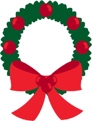 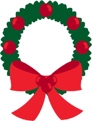 Sit by someone new at lunch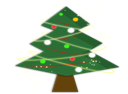 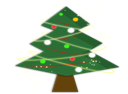 Tell a teacher how much you appreciate them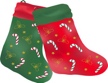 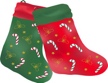 Make a new friend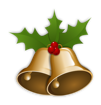 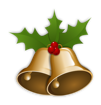 Play with someone new at recess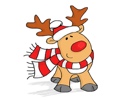 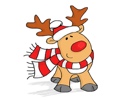 Bring a treat to neighborsCompliment someone at schoolMake someone smileTell a janitor you appreciate themTell a lunch worker you appreciate them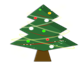 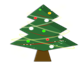 Ask someone if they need help with anythingTell your friends how much you appreciate themCall a loved one to tell them how much you love themTell a teacher how much you appreciate them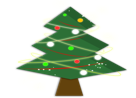 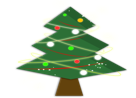 Put treats out for the delivery men and womenSend someone a kind letterRandom act of kindnessMake a homemade gift for someone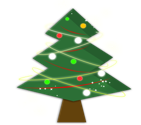 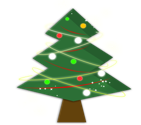 Give someone a hugOffer to help with a choreMake someone smile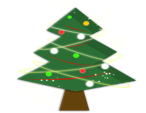 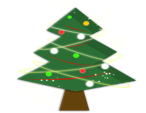 Offer to help someone outRandom act of kindnessDonate toysRandom act of kindness